 Пояснительная записка:Ознакомление с родным городом  имеет большое значение в воспитании патриотических чувств дошкольников, в развитии их интеллектуального и творческого потенциала, в расширении кругозора. «Малая Родина» небольшого городка – это, прежде всего, его семья, дом, детский сад, природа, которая его окружает, его культурные и исторические центры, улицы, известные люди, которыми гордятся.  Однако беседы с детьми, показывают, что знания детей в этой области недостаточные, поверхностные.Гражданское патриотическое воспитание сегодня – одно из важнейших звеньев системы воспитательной работы.«Как у маленького деревца, еле поднявшегося над землей, заботливый садовник укрепляет корень, от мощности которого зависит жизнь растения на протяжении нескольких десятилетий, так воспитатель должен заботиться о воспитании у своих детей чувства безграничной любви к Родине». (В.А. Сухомлинский).Нужно признать, что с раннего возраста ребёнку недостаточно прививается любовь и уважение к Родине. Телевидение, компьютер играют первостепенное значение в жизни подрастающего поколения. При всей своей занятости, родители мало уделяют внимания этой проблеме. В семьях нет достаточной литературы, которая рассказывала бы о родном крае, родном городе. Сами родители располагают недостаточной информацией, знаниями, чтобы воспитывать в детях патриотические чувства.Отсюда вытекает важная проблема: формирование и углубление знаний о родном городе, воспитание у детей патриотических чувств.Актуальность:Патриотическое воспитание дошкольников проблема сложная в условиях современной России. Изменилась не только жизнь, но и мы сами.Чувство любви к Родине – одно из самых сильных чувств, без него человек ущербен, не ощущает своих корней.        Важно, чтобы ребенок уже в дошкольном возрасте почувствовал личную ответственность за родную землю и ее будущее.        Проблема патриотического воспитания подрастающего поколения сегодня одна из наиболее актуальных. В связи с этим заметно активизировалась работа в дошкольных образовательных учреждениях по вопросам патриотического воспитания детей.        Патриотизм, применительно к ребенку старшего дошкольного возраста, определяется, как потребность участвовать во всех делах на благо семьи, детского сада, родного города, Родины, представителей живой природы, наличие таких чувств, как сострадание, сочувствие, чувство собственного достоинства и осознание себя частью окружающего мира.        Мы горим желанием воспитывать любовь к Родине, а оказывается, не в состоянии воспитать в ребенке любовь к самому близкому – родному дому и детскому саду, родному городу, а ведь это – основа из основ нравственно-патриотического воспитания, его первая и самая важная ступень. Дошкольник прежде должен осознать себя членом семьи, неотъемлемой частью малой родины, потом – гражданином России и только потом – жителем планеты Земля.        Ребенку все сложнее полюбить свой дом, семью, свой город..                              Поэтому необходимо создать условия для формирования у детей эмоционально-насыщенного образа родного дома, родного города.                                  Формы организации детей :групповая,  индивидуальная.Основные виды деятельности: познавательная, продуктивная, игровая.Принципы: наглядности, доступности, развивающие обучение, активности и сознательности, учет возрастных и индивидуальных особенностей.Цель: Создать условий для закрепления знаний о родном городе, радостное настроение и вызвать положительный, эмоциональный подъем.Задачи: Обучающие: Расширять знания детей о родном городе, достопримечательностях, об истории родного края, закрепить понятия «малая Родина».Закрепить знания  о символике города, познакомить с легендой связанной с ней. Формировать предпосылки к поисковой деятельности, интеллектуальную инициативу. Развивающие: Развивать умение работать с картой города. Способствовать установлению тесного контакта и взаимодействия между детьми, родителями, педагогом. Воспитательные: Воспитывать любовь к родному городу – своей Малой Родине, умение видеть прекрасное.Интеграция ОО: ОО «Социально-коммуникативное развитие»,  ОО «Физическое развитие», ОО «Познавательное развитие», ОО «Речевое развитие».Виды деятельности.  Игровая, коммуникативная, познавательная, двигательная. Средства реализации: карта города; набор фотографий старого и современного города, набор игрушек, костюмы, рисунки гербов.Программно-методическое обеспечение: самостоятельно разработанный материал. Предварительная работа.Оформление альбомов « Мой Балашов», «Прошлое Балашова». Совместное творчество с родителями – оформление выставки « С чего начинается Родина». Изучение и составление генеалогического древа семьи. Изготовление макета микрорайона детского сада. Дидактические игры: «Я фотограф», «Вот моя улица, вот мой дом родной» (на материале фотовыставке) ( привлечение родителей для сбора фотографий). Разучивание стихов о Балашове. Создание – книжек самоделок « Город, в котором я живу», «Путешествие по городу» (на материале фотовыставке). «Вот моя улица, вот мой дом», Узнай памятные места города». «Узнай, где я нахожусь» (на материале фотовыставке). «Экскурсии по историческим местами и достопримечательностям. Экскурсия в краеведческий музей. Познавательные беседы: «Чьи имена носят улицы», «Известные люди города».Ход мероприятия:На доске карта города. ( Дети стоят возле воспитателя).Звучит голос: -  Срочное сообщение, по городу движется необычный объект. Всем предельное внимание.Воспитатель: - Ребята, предлагаю вам  посмотреть на карту города и узнать в каком направлении движется этот объект. (Воспитатель направляет луч лазерной указки, ребенок называет направление.)Воспитатель:- Ой, ребята, где же остановился наш объект? Дети: Около нашего детского сада.Воспитатель:- Значит надо ждать гостей.( Звучит музыка. Появляется  Лунтик)Лунтик: Здравствуйте ребята! Где я? Куда я попал? Что за город? На этом месте я был 100 лет назад и это был г. Балашов. Похоже я заблудился.Воспитатель: - Дорогой Лунтик, ты ни сколько не заблудился, не расстраивайся и попал ты верно, в наш прекрасный город Балашов, который даже поэты воспевают в своих стихах. Вот послушай . Дети читают стихи. Незаживающая рана,Любви большой извечный зов,В глазах широкого экрана Мой город детства – БалашовХопер волнуется, как мальчик,И не находим нужных слов,Что Сочи, Ялта или Нальчик,Когда есть город БалашовУ нас с тобой любимый город, Дорога и судьба одна,Ты так понятен мне и дорог,Ты в сердце .будешь жить всегда.Воспитатель: - Прошло много лет, а с годами  все меняется: здания, улицы, кварталы, люди – изменился и наш Балашов. Нашему родному городу 242 года. Все уходит в историю, но что было, осталось в нашей памяти.Воспитатель: - Ребята, что же помогает сохранить в памяти историю прошлых лет, историю нашего родного края, родного города.Дети:  Фото, книги, письма, рассказы бабушек и дедушек и т.д)Лунтик: Ребята, помогите  пожалуйста,  познакомьте меня поближе с современным городом Балашовом.- Поможем, правда, ребята? Ты присядь пока, Лунтик и мы тихо присядем на    места. ( Лунтик и дети садятся)Воспитатель: - Ребята, Лунтик к нам прилетел с Луны, его Родина там. А мы с вами живем на Земле – значит мы кто? Дети: Земляне.Воспитатель: - Живем в России, значит мы кто?Дети:   Россияне.Воспитатель:- В городе? Дети: Горожане.Воспитатель: - А если наш город Балашов? Дети: Мы  балашовцы.Воспитатель: Мы с вами балашовцы, мы живем в этом городе. Он стал для нас нашей Малой  Родиной, родной землей.Издавна народ русский свою землю славит. Мы знаем  об этом много пословиц и поговорок.Дети:• Всякому мила родная сторона.• Где кто родится, там и пригодится.• Дома и стены помогают• Своя земля и в горсти мила.• Родная землица и во сне снится.Воспитатель: - Ребята, подумайте, каким образом мы можем познакомить нашего гостя с городом , что мы можем ему предложить.Дети :Сводить на экскурсию, рассмотреть фото, альбомы, открытки, макеты, посмотреть видео…Лунтик: Я как раз захватил несколько фотографий прошлых лет, где можно увидеть как Балашов  выглядел раньше.Воспитатель:  - Спасибо! Давайте все вместе посмотрим и сравним, как раньше выглядели  улицы и здания нашего города и как сейчас.На доске фото(слайд)здания старого и нового железнодорожного вокзала, кинотеатра « Победа», центра города ( Троицкая площадь ) , пешеходная зона.Воспитатель интересуется, узнал ли кто старое здание кинотеатра. В этом кинотеатре работает папа Влады, послушайте его рассказ.  Рассказывает, что в этом здании жил богатый купец. Ранее в таких зданиях жили богатые люди, купцы, все они принадлежали им. В этом здании располагалась типография, где печатались первые газеты, парикмахерская и ателье – « Центральное ателье  готового платья и прием заказов», а сейчас это всем известный кинотеатр.Воспитатель: - А кто узнал, что это за здание?Ответы детей.Воспитатель: - Мама Тимофея Сапожникова  работает на железнодорожном вокзале, дежурным по станции.  Послушайте, что она вам расскажет.Рассказ родительницы. - Так выглядел  вокзал- длинный и невзрачный, а так,  выглядит  сейчас (показ и небольшой  рассказ)- Хотя внешний вид его изменился, но предназначение осталось прежним.  Для чего нам нужны вокзалы? Ответы детей.Но прежде чем отправиться дальше, предлагаю поиграть в игру  «Да - нет»(Дети стоят по кругу, воспитатель бросает мяч, говорит, можно так поступать или нельзя?)1.Переходить улицу на красный свет?2. Рвать цветы для подружки на клумбе?3. Сажать деревья и цветы во дворе?4. Бросать фантики от конфет, мороженого на тротуар?5. Переходить дорогу на зеленый свет светофора?6. Кататься на роликах по проезжей части?7. Перебегать улицу, где нет светофора?8. Идти гулять с незнакомыми людьми?9. Бросать мусор в урну?10. Заниматься спортом на стадионе?Воспитатель: - Ребята, а так выглядит наш центр города.Воспитатель: - Кто найдет и расскажет нам и Лунтику, что сейчас расположено в центре города Балашова.(рассказ 1 ребенка)Воспитатель:- Вот как центральная площадь выглядела раньше, называлась она Троицкая.Лунтик: Да, я помню эти времена и на Троицкой площади я был. Ох,  и торговля там была. А весело было как, шумно. И выглядело это так.  ( родители входят в костюмах)1. Собирайся народ, всех вас ярмарка ждет!    Много песен, много шуток и веселых прибауток.2. У дедушки у Якова, товара хватит всякого!   Платочки шелковые, алые, голубые, зеленые!  Подходи, налетай, все что видишь, покупай!3. Ай, да мяч! Прыгает, скачет. Упадет – не плачет!4. Булавки, иголки, стальные приколки! За  один пучок – плати пятачок!1. Вот орешки, хорошие орешки.    Вкусные, на меду. Давай, покупай, забирай, выбирай!2. Кому игрушки, барабаны, погремушки!3. Калачи, да булочки, крендельки да бублички!4. Есть ниточки, есть иголочки. Подходите, покупайте, девицы заколочки.Воспитатель: - Что ж, отправляемся дальше по городу.- А что мы встретим на пути, вы узнаете, взглянув на эти фотографии.( на доску вывесить фото: фонтан, музей, здание банка)                                                                                                                                                                                                                                                                                                                                                                                                                         Дети рассказывают о том, что они видят на фотографиях.Воспитатель: Мама Арины работает в банке, она расскажет нам о том, что раньше было в этом здании.Лунтик: Спасибо, очень интересно. Но я был в разных  городах, там тоже есть музеи, банки, памятники, похожие здания. Что же, города ни чем не отличаются? Воспитатель:- Конечно же,  отличаются. Чем же ребята?  Дети:  Название, есть свой герб.Воспитатель:- Как вы понимаете пословицу: «Что ни город, то свой норов»? Дети  высказывают свои предположения. Воспитатель: Да, все города очень разные. У каждого из них есть отличительный знак - герб. Герб – это эмблема, символ города. Есть он и у нашего города. Он у нас очень красивый .В нижней части герба на золотом фоне спряталась загадка.Крупный полосатый, с огорода взятый.Сахарный и алый  в зеленом кафтане.Дети: Арбуз.Воспитатель: - Арбузы выращивают на бахче. Если лето удавалось благоприятное,  урожай арбузов был великолепный. И это приносило огромные доходы, что  помогала городу жить и процветать.Воспитатель: - А сейчас послушайте легенду о голубом фоне нашего герба.  В реке Волга было много рыбы. Подружились как – то рыбы: три брата -  близнеца,  три осетра, с тремя сестрами  маленькими стерлядками. Решили они сыграть свадьбу. Говорят осетры: « Мы уплывем далеко за припасами, а вы  оставайтесь дома, готовьте столы – отмели, накрывайте скатерти, да нас поджидайте. Но вот на ту пору появились зубатые щуки, рты разевают того и гляди проглотят. Прижали их хищники к берегу, некуда деваться стерлядкам. Собрали последние силы они и выпрыгнули на берег. Упали на песок и превратились в камни. Потом долго видели люди з камни похожие на стерлядок. Так  они и красуются на гербе Саратовском  и  на нашем гербе тоже есть эти стерлядки, ведь наш Балашов тоже относиться к Саратовской губернии.Лунтик: Как интересно, а у меня на Родине, на Луне, нет герба, обидно, а так хотелось иметь свой герб.Воспитатель: - Не  расстраивайся , мы тебе поможем. У нас есть много рисунков, где нарисованы гербы, ты выберешь себе, который тебе больше всего понравится.Лунтик:- Спасибо ребята, вы  очень много интересного рассказали про свой город. Я расскажу своим друзьям, в каком красивом городе я побывал.Воспитатель: - А сейчас предлагаю  поиграть в игру:  «Букет добрых слов»( По кругу дети передают мяч и называют добрые слова и пожелания своему городу) Воспитатель: - Пусть наш город с каждым годом становится красивее, ярче, радужнее, чтобы жителям нашего города здесь хотелось жить, работать и возвращаться к своей малой родине – в город Балашов.Лунтик: Ну, а мне, пора возвращаться на свою родину.(прощается с детьми и взрослыми, уходит).Список литературы:https://krasoty-balashov.nethouse.ru/articles/153573https://balashovadmin.ru/balashov/history/Муниципальное дошкольное образовательное учреждение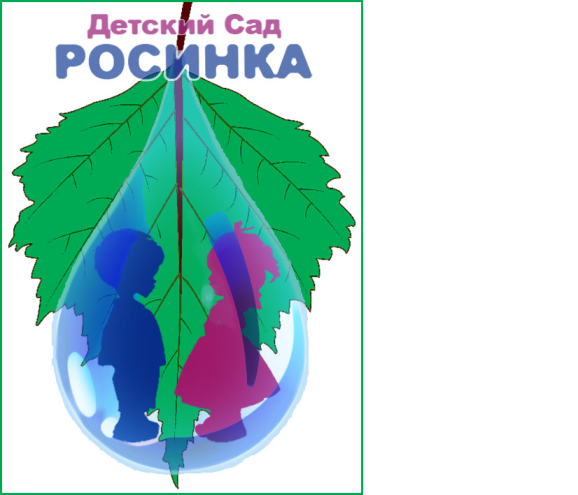 «Детский сад комбинированного вида  «Росинка»города Балашова Саратовской области» ПОЗНАВАТЕЛЬНО – ИГРОВОЙ ДОСУГ.В ГРУППЕ ДОШКОЛЬНОГО ВОЗРАСТА 6-7 ЛЕТ«МОЙ ЛЮБИМЫЙ ГОРОД»Разработали:Воспитатель высшей квалификационной категории Карьянова М.Г.                                                                                                 Балашов2023г